Unit 1 Lesson 12: Congruent Polygons1 Translated Images (Warm up)Student Task StatementAll of these triangles are congruent. Sometimes we can take one figure to another with a translation. Shade the triangles that are images of triangle  under a translation.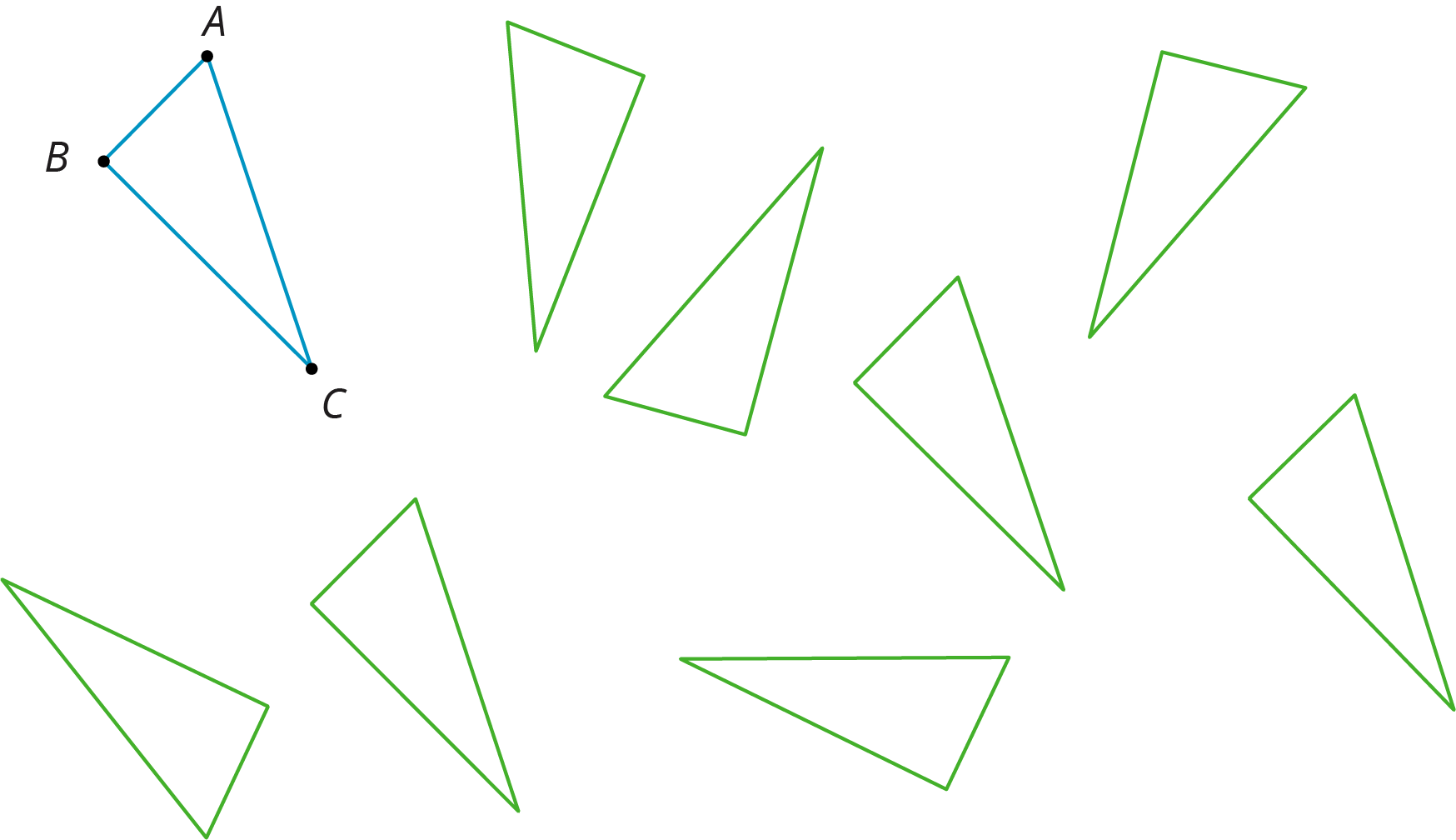 2 Congruent Pairs (Part 1)Student Task StatementFor each of the following pairs of shapes, decide whether or not they are congruent. Explain your reasoning.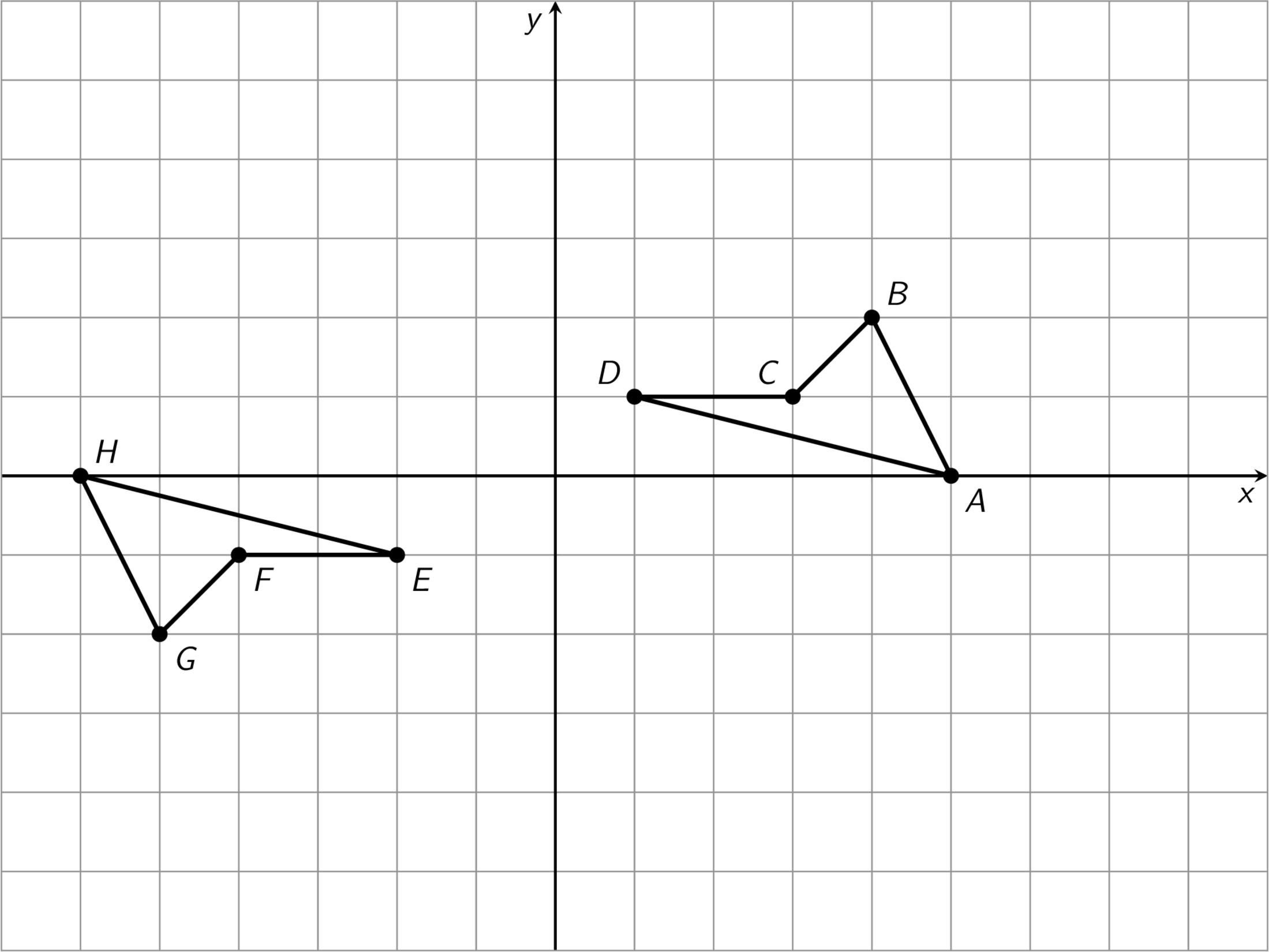 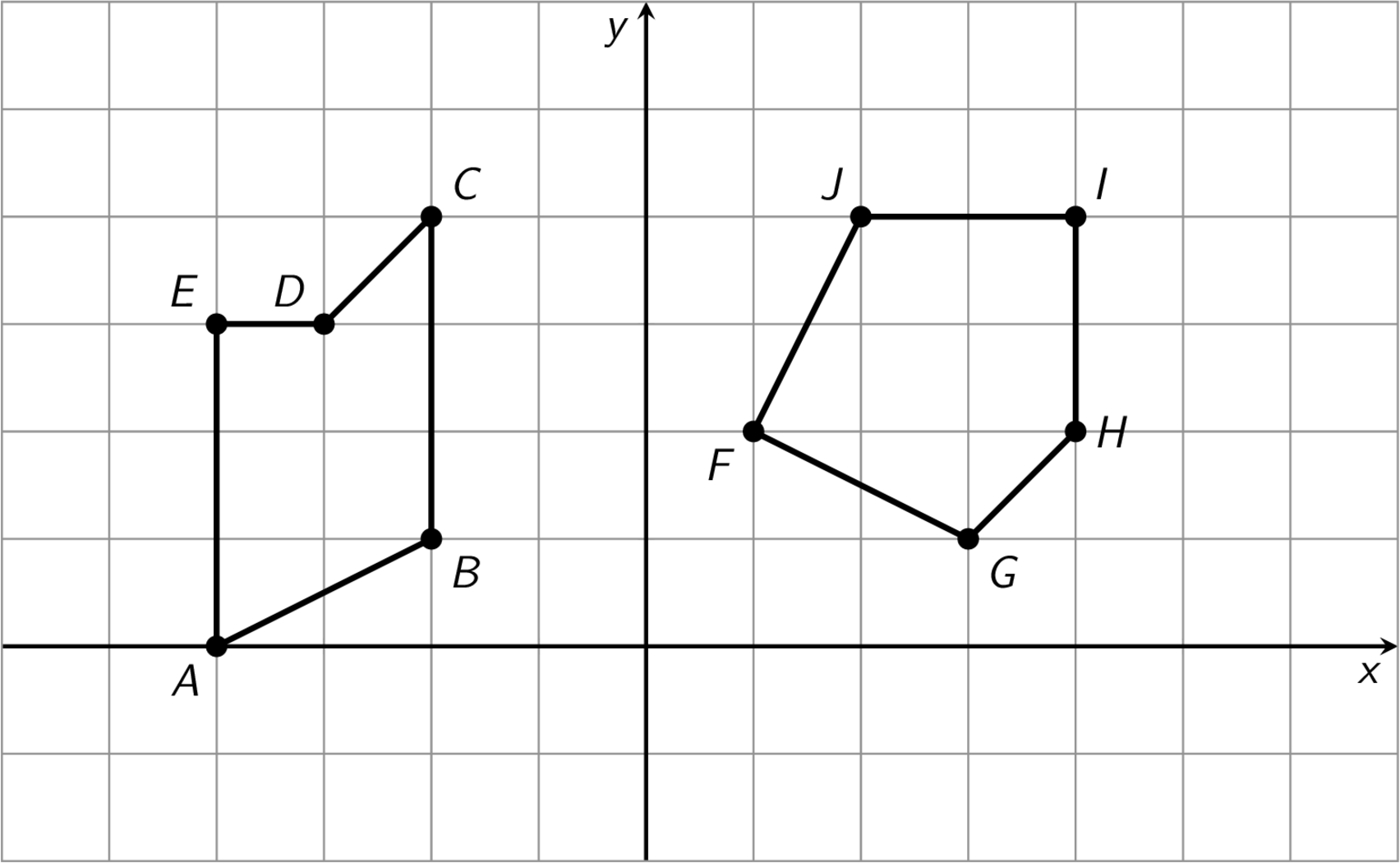 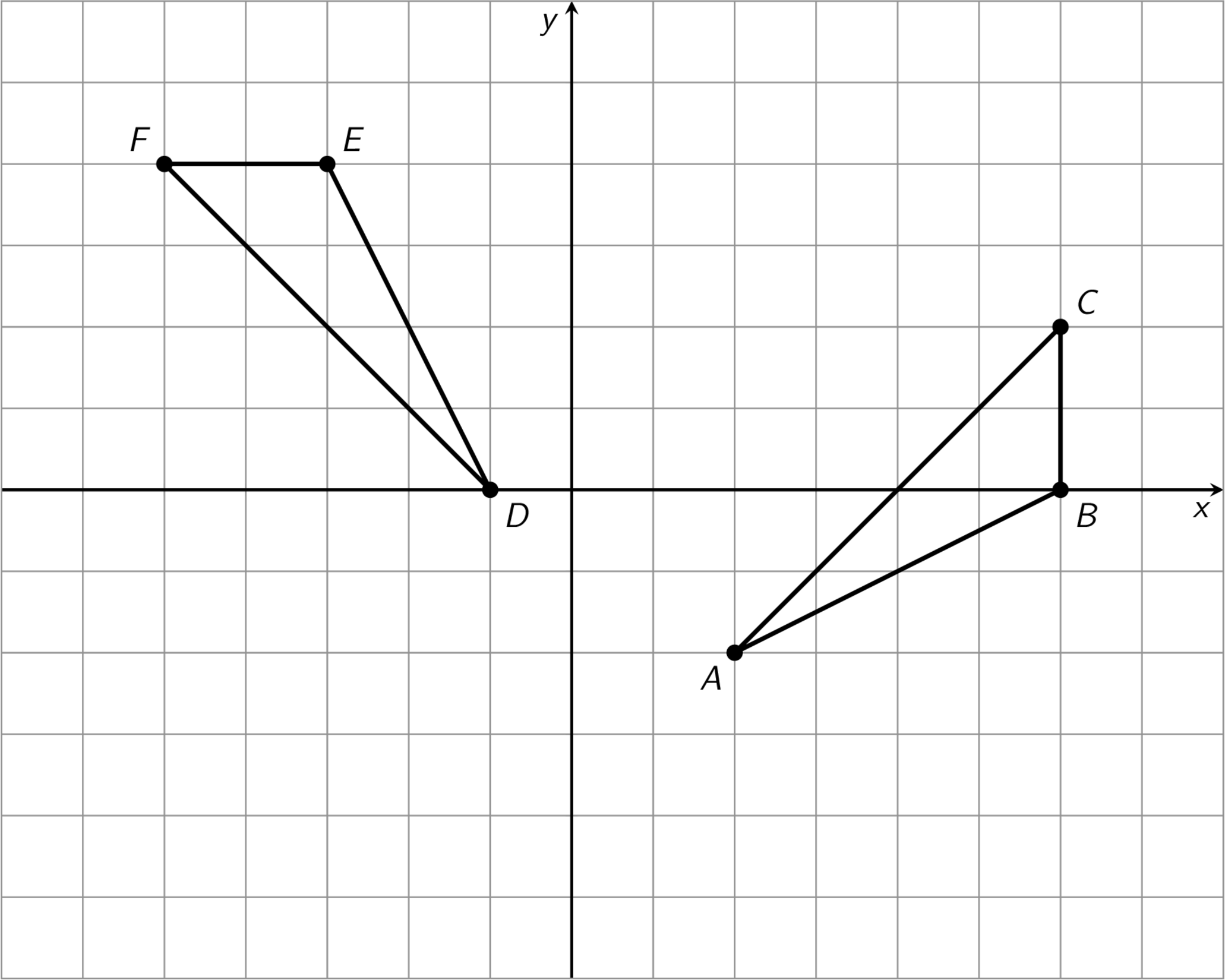 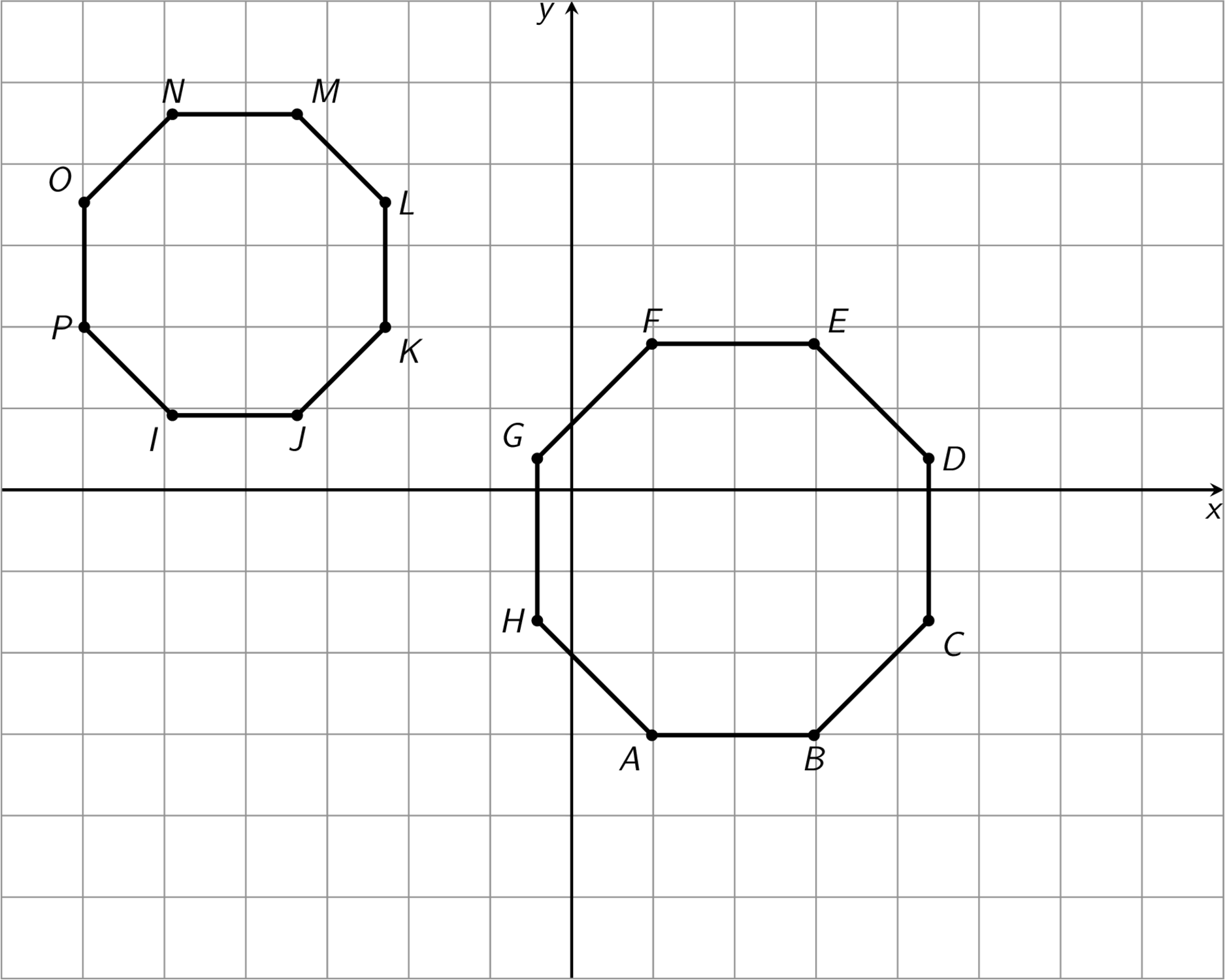 3 Congruent Pairs (Part 2)Images for Launch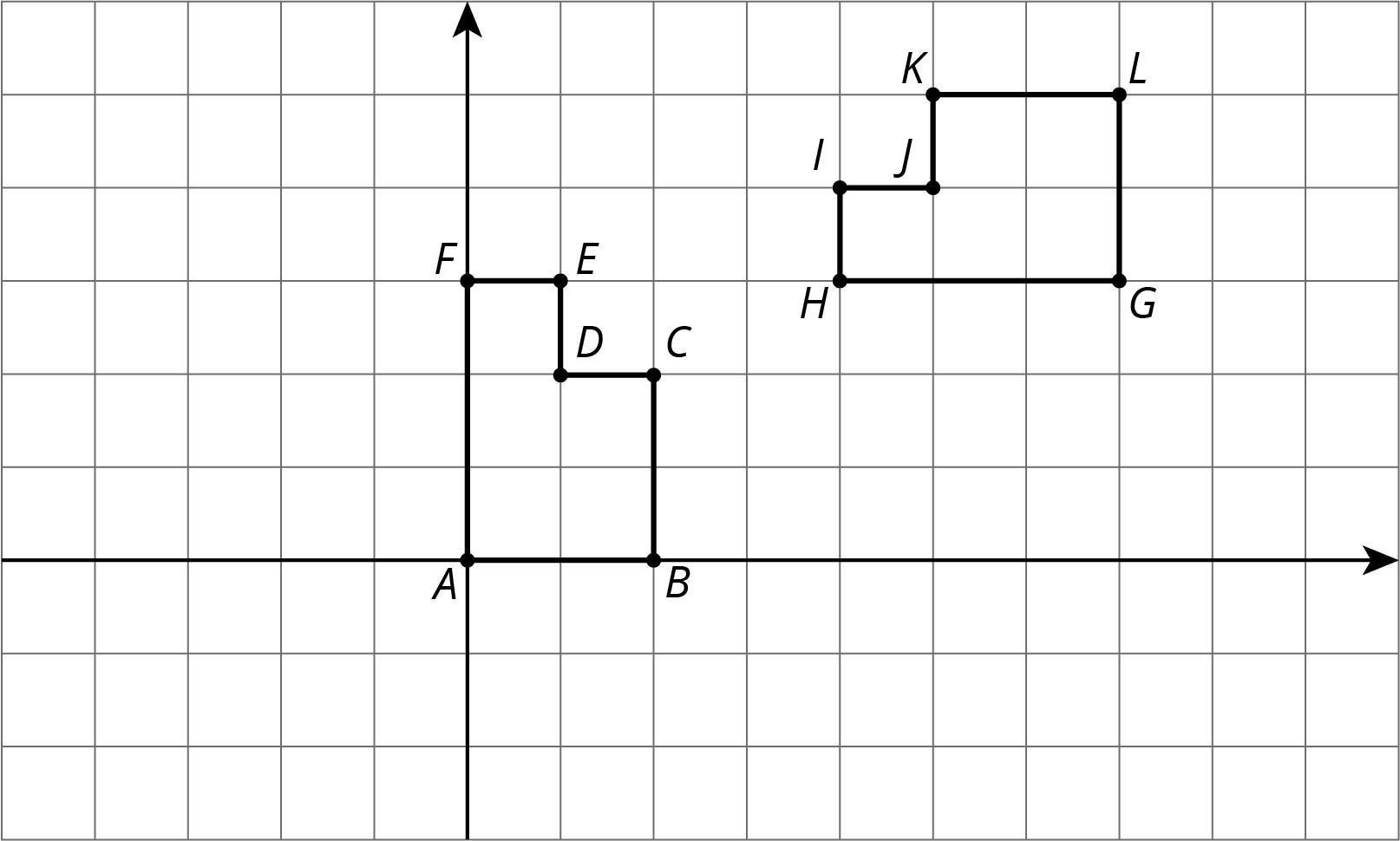 Student Task StatementFor each pair of shapes, decide whether or not Shape A is congruent to Shape B. Explain how you know.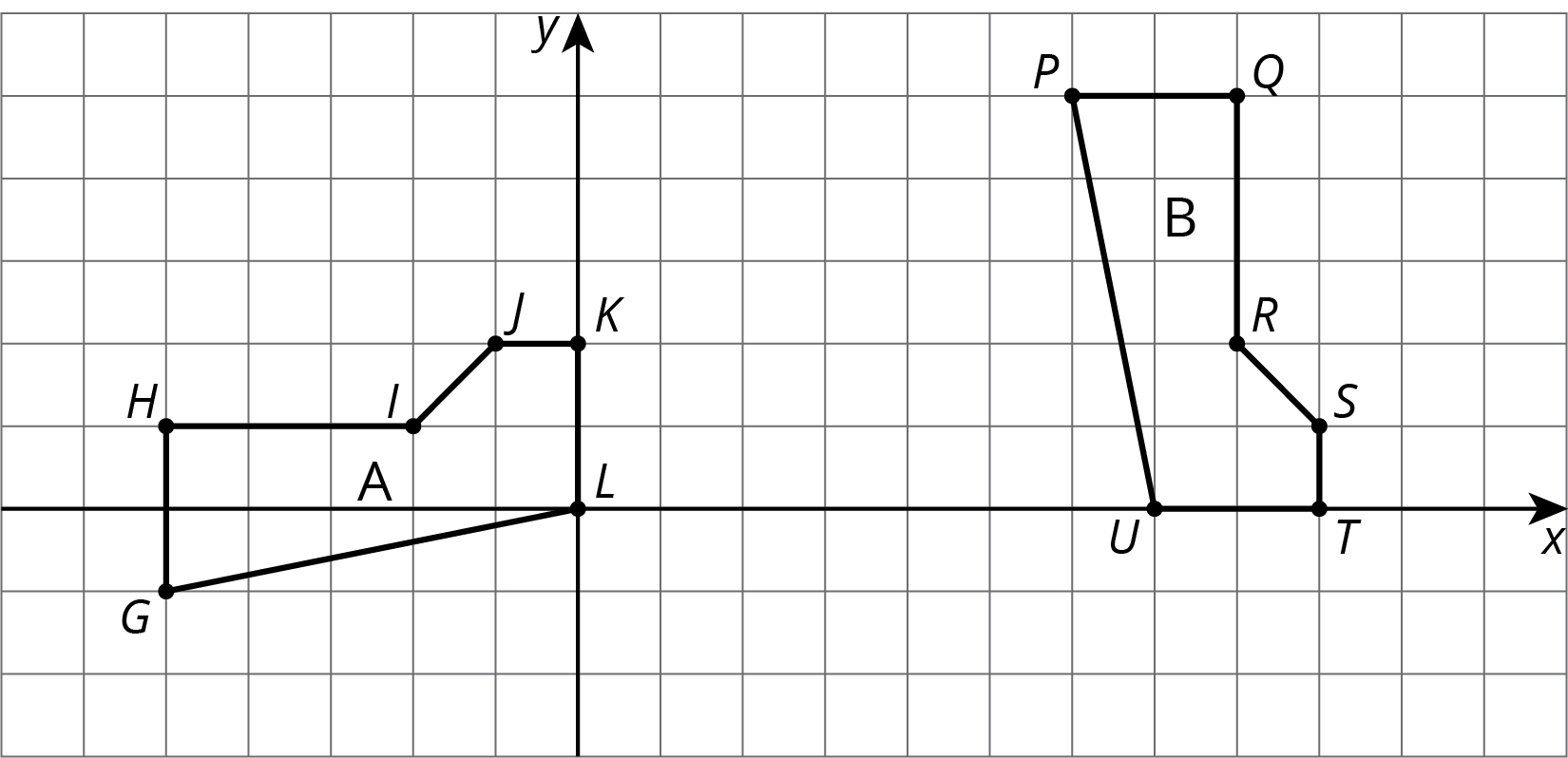 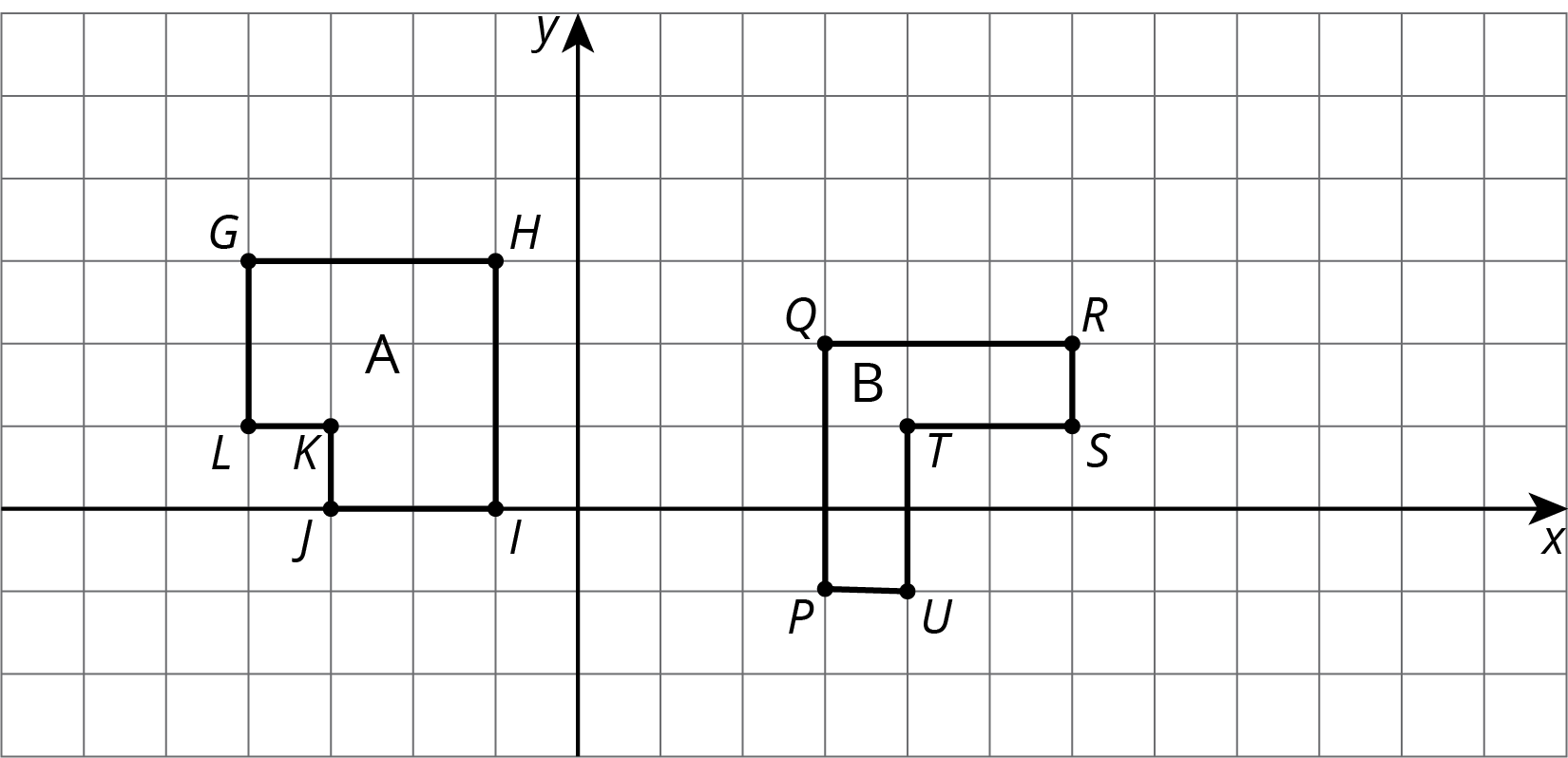 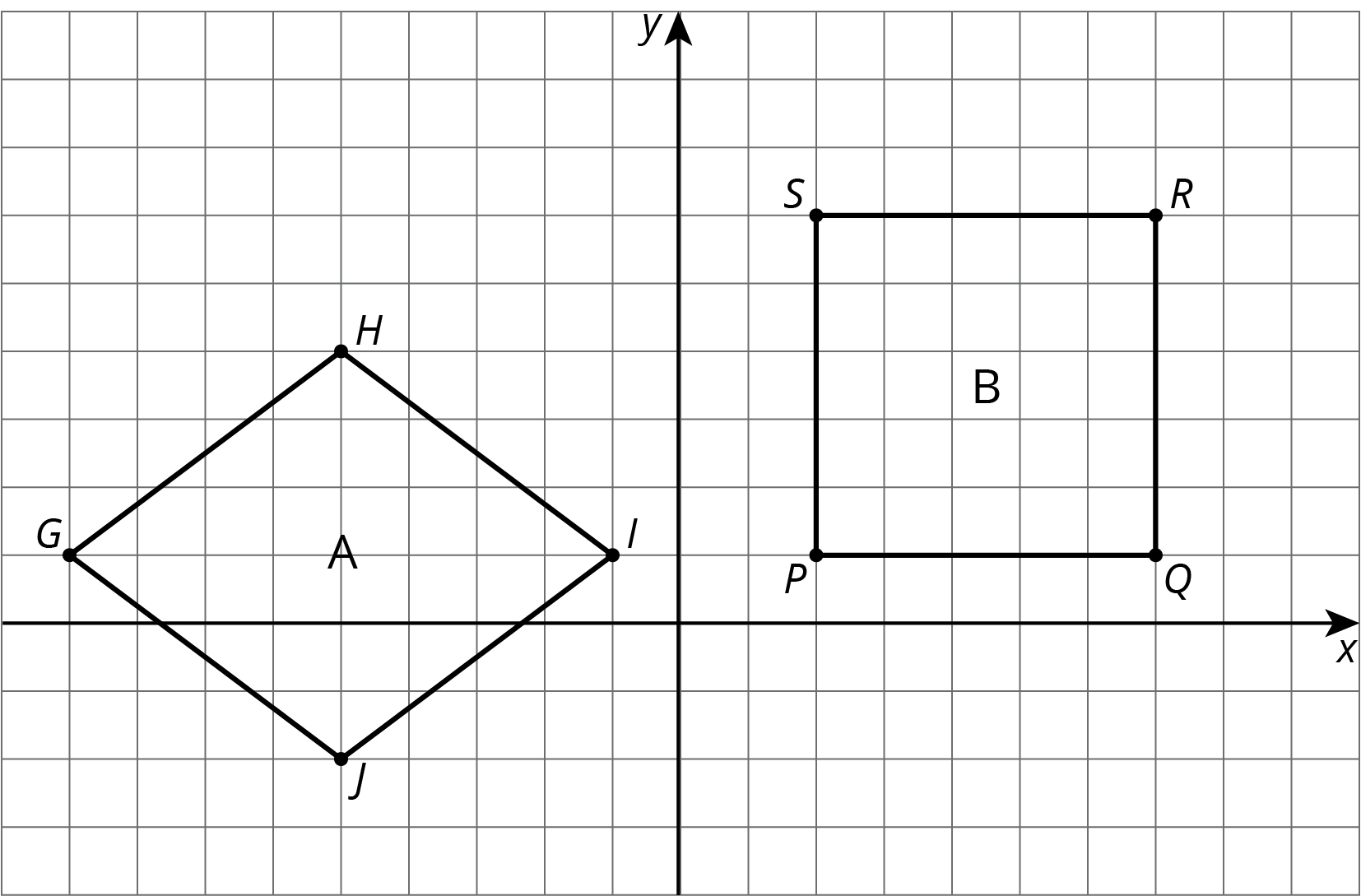 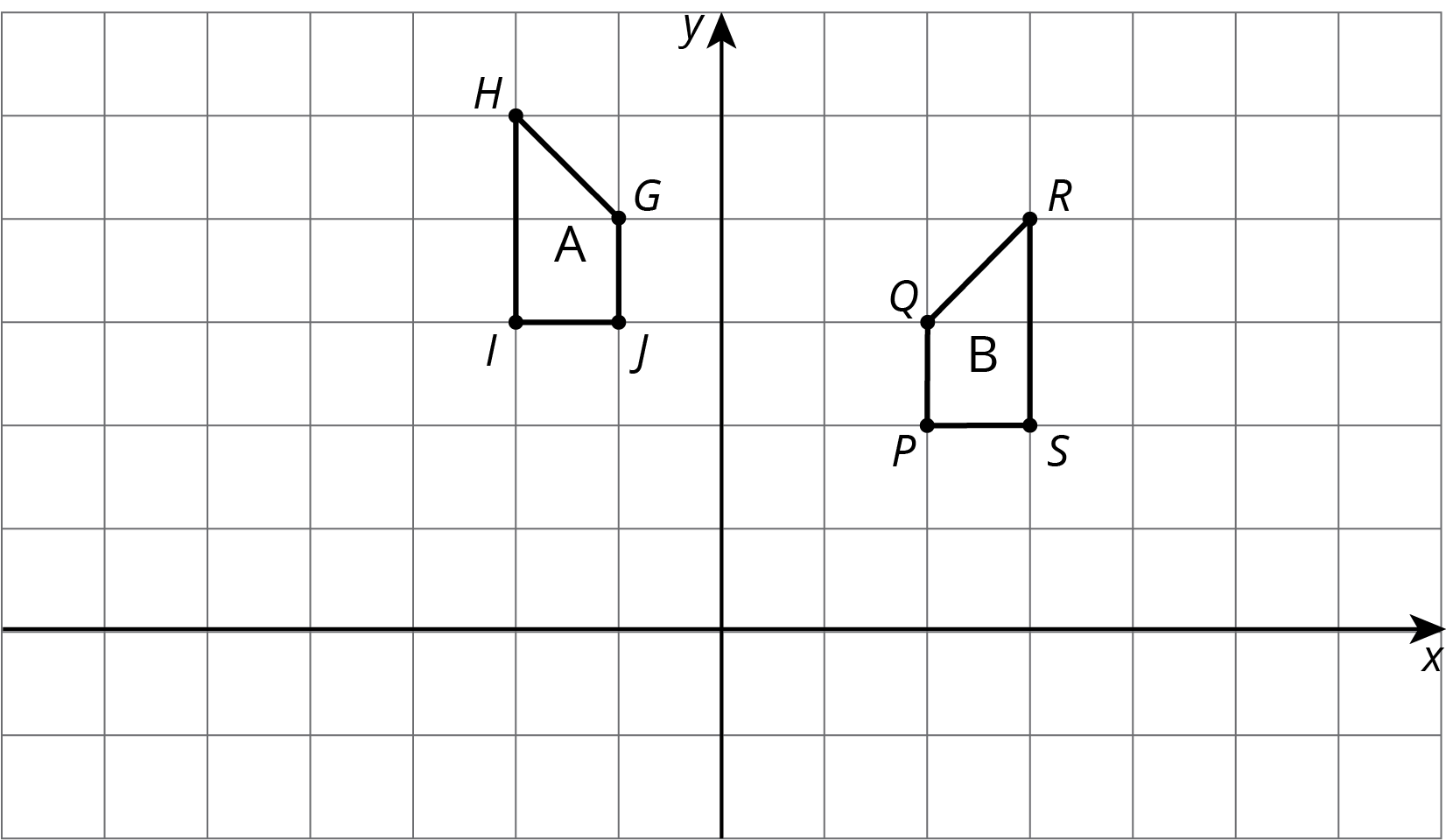 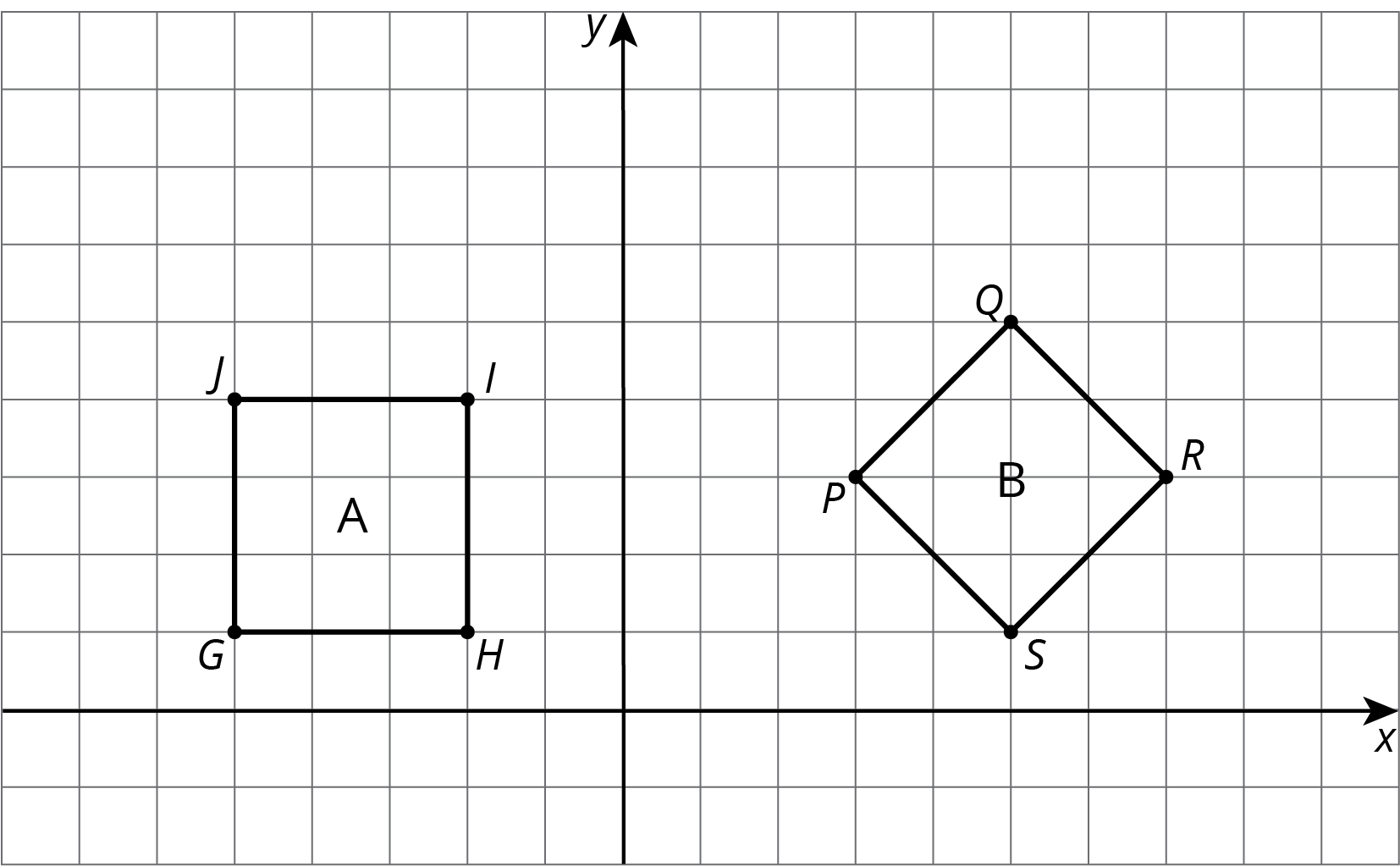 4 Building Quadrilaterals (Optional)Student Task StatementYour teacher will give you a set of four objects.Make a quadrilateral with your four objects and record what you have made.Compare your quadrilateral with your partner’s. Are they congruent? Explain how you know.Repeat steps 1 and 2, forming different quadrilaterals. If your first quadrilaterals were not congruent, can you build a pair that is? If your first quadrilaterals were congruent, can you build a pair that is not? Explain.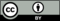 © CC BY Open Up Resources. Adaptations CC BY IM.